ОБРАЗОВАТЕЛЬНЫЙ ФОНД «ТАЛАНТ И УСПЕХ»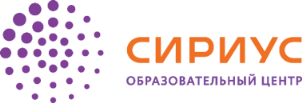 (ФОНД «ТАЛАНТ И УСПЕХ»)Приглашаем принять участие в обучающем семинаре:«Профильное и углубленное изучение математики на ступенях основного общего и среднего общего образования»
Дата проведения семинара: 09.01.2017– 13.01.2017Место проведения: г. Сочи (Адлерский район), Олимпийский проспект 40,Образовательный центр «Сириус» Продолжительность: 5 дней, 48 часов (из них 36 аудиторных).Семинар ориентирован: на педагогов общего образования, учителей математики и руководителей математических кружков и методических объединений физико-математического и инженерного профилей, учителей, работающих в классах с углубленным изучением математики, преподавателей вузов, обеспечивающих профильную, профориентационную подготовку школьников и подготовку одаренных детей к участию в математических олимпиадах, конкурсах и соревнованиях разного уровня.Цели и задачи семинара: развитие профессиональных компетенций, методических и практических навыков работы учителей со школьниками физико-математических и инженерных классов, изучающих математику на углубленном уровне;повышение профессионального мастерства педагогов, осуществляющих подготовку детей к участию в математических олимпиадах и других интеллектуальных состязаниях;развитие навыков организации работы учащихся с нестандартными задачами;повышение уровня знаний и педагогических компетенций учителей по организации и развитию творческой среды для выявления, поддержки и сопровождения талантливых детей в сфере математики.Руководители семинара:Агаханов Назар Хангельдыевич – кандидат физико-математических наук, доцент МФТИ, лауреат премии Правительства РФ в области образования, учитель математики физико-математического лицея № 5 (г. Долгопрудный), председатель Центральной предметно-методической комиссии по математике, член Координационного совета Международной математической олимпиады, руководитель национальной команды России на Международных математических олимпиадах.Пратусевич Максим Яковлевич – директор Президентского физико-математического лицея № 239 (г. Санкт-Петербург), кандидат физико-математических наук, автор УМК для углубленного изучения математики в 10-11 классах, победитель конкурса "Лучший директор России" 2012 года, почетный работник общего образования РФ.Основные темы семинара:Учебные комплексы углубленной математики в профильных физико-математических и инженерных классахВыбор УМК для классов с углубленным изучением математикиПодготовка школьников к участию в математических олимпиадах и конкурсах разного уровняОрганизация внеурочной работы с мотивированными учащимися.  Развитие навыков решения нестандартных задач у учащихся, как подготовка к профильному обучению по математике в 10-11 классахПсихолого-педагогическая поддержка детской одаренностиПрограмма семинара включает лекции, мастер-классы, тематические беседы. Участники познакомятся с опытом и технологиями работы со школьниками на уроках математики ведущих педагогов общеобразовательных школ Московской области и Санкт-Петербурга, реализующих программы по математике для классов физико-математического и инженерного профилей.В программе мероприятий семинара предусмотрено время для активного отдыха: насыщенная экскурсионная программа в Олимпийский парк с посещением Олимпийских объектов, поездка в Красную поляну, прогулки по набережной Имеретинской бухты, знакомство с образовательной деятельностью Центра Сириус и Парка науки и искусства «Сириус».Условия участия в семинареСтоимость участия в семинаре – 10 000 руб.Для участия в обучающем семинаре необходимо направить заполненную регистрационную форму (прилагается) и справку с места работы, заверенную администрацией учреждения, на электронную почту sirius-pk@talantiuspeh.ru. В случае безналичного расчета справка с места работы не требуется. Для оформления договора необходимы реквизиты предприятия (паспорт учреждения).Заявки принимаются до 5 января 2016 года.Проживание: ул. Парусная, д. 10 (территория Фонда «Талант и успех»)Стоимость 3х-местного размещения в апартаментах (спальная, гостиная комната с кухней и балконом) 2800 рублей в сутки с человека. В одноместном номере - 5 600 рублей. Возможно самостоятельное размещение и участие в семинаре без проживания на территории Фонда «Талант и успех».В случае безналичного расчета справка с места работы не требуется. Для оформления договора необходимы реквизиты предприятия (паспорт учреждения).По вопросам участия в семинаре просьба обращаться на электронную почту sirius-pk@talantiuspeh.ru. и по телефонам: 8 (964) 949 08 91;  8 (964) 949 08 93ОБРАЗОВАТЕЛЬНЫЙ ФОНД «ТАЛАНТ И УСПЕХ» 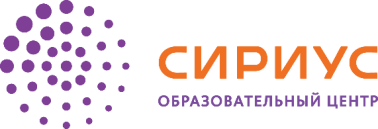 (ФОНД «ТАЛАНТ И УСПЕХ»)РЕГИСТРАЦИОННАЯ ФОРМАучастника семинара по теме: Предполагается участие в семинаре (пожалуйста, нужное выделите): Проживание (желательно) с _________________________________ ФИО участника семинараОплата будет произведена наличным/ безналичным расчетом (нужное подчеркните).В случае безналичного расчета (для выставления счета для оплаты) карточка (реквизиты) учреждения прилагаются (высылаются вместе с регистрационной формой).Документы, необходимые для заезда: паспорт, ксерокопия паспорта, справка с места работы.Убедительная просьба сообщать в случае отказа от приезда или изменения условий проживания!«Профильное и углубленное изучение математики на ступенях основногообщего и среднего общего образования»Наименование семинараФамилияИмяОтчествоДата рожденияДата рожденияСНИЛСДолжностьДолжностьДолжностьОрганизация (наименование)Организация (наименование)Организация (наименование)Организация (наименование)Почтовый адрес (организации):Почтовый адрес (организации):Почтовый адрес (организации):Почтовый адрес (организации):Почтовый адрес (организации):контактный (личный) телефон:контактный (личный) телефон:контактный (личный) телефон:контактный (личный) телефон:контактный (личный) телефон:e-mail:e-mail:e-mail:e-mail:e-mail:- без проживания на территории Фонда «Талант и успех»- с проживанием (в теч. _____-х суток в номере/апартаментах с подселением) - с проживанием (в теч. _____-х суток в 1- местном номере) - с оплатой дополнительного проживания ( в теч. ______ суток)Дата приездаВремя приезда/заселения/Дата отъездаВремя отъезда/выселения/